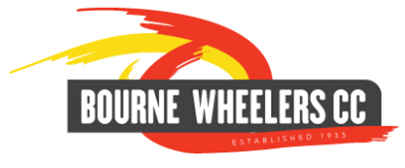 Code of conduct policyThe clubs code of conduct policy is split into 4 sections depending on the individuals age and category of involvement as to how they should behave and conduct themselves.1 Adults2 Officials/ volunteers3 Juniors4 ParentsSection 1 AdultsBourne Wheelers is fully committed to safeguarding and promoting the well-being of all its members, ensuring a positive and enjoyable experience for all. The club believes that it is important that members, coaches, administrators and parents associated with the club should, at all times, show respect and understanding for the safety and welfare of others. Therefore, members are encouraged to be open at all times and to share any concerns or complaints that they may have about any aspect of the club with Martin Rolbin, Safeguarding officer.As a member of Bourne Wheelers, you are expected to abide by the following code of practice:▪ All members must take responsibility in ensuring they are up to date with the rules, understand and adhere to them.▪ All members must respect the rights, dignity and worth of all participants regardless of age, gender, ability, race, cultural background, religious beliefs or sexual identity.▪ Members should recognise the valuable contribution made by coaches and officials who are usually volunteers. They give their time and resources to provide cycling activities for you. ▪ All members must respect officials and publicly accept their decisions.▪ All members should be a positive role model, treat other participants and officials with the same level of respect you would expect to be shown to you.▪ Use correct and proper language at all times.▪ Excessive consumption of alcohol whilst representing the club will not be tolerated. ▪ Members should keep to agreed timings for training and competitions or inform their coach or team manager if they are going to be late. ▪ Members must wear suitable kit for training and competition sessions, as agreed with the coach/team manager.▪ Members must pay any fees for training or events promptly. ▪ Bullying of any sort will not be tolerated. ▪ Bullying of any sort will not be tolerated. Encourage everyone to enjoy sport and understand that people have different motivations for taking partSection 2 Officials/ volunteersThe essence of good ethical conduct and practice is summarised below.All volunteers must:▪ Consider the well-being and safety of participants before the development of performance. ▪ Develop an appropriate working relationship with participants, based on mutual trust and respect.▪ Make sure all activities are appropriate to the age, ability and experience of those taking part.▪ Promote the positive aspects of the sport (e.g. fair play).▪ Display consistently high standards of behaviour and appearance.▪ Follow all guidelines laid down by the National Governing Body and the Club.▪ Hold appropriate valid qualifications and insurance cover.▪ Never exert undue influence over performers to obtain personal benefit or reward.▪ Never condone rule violations, aggressive behaviour or the use of prohibited substances.▪ Encourage and guide participants to accept responsibility for their own performance and behaviour.▪ Encourage participants to value their performances and not just resultsSection 3 Juniors▪ All members must play within the rules and respect officials and their decisions.▪ All members must respect the rights, dignity and worth of all participants regardless of age, gender, ability, race, cultural background, religious beliefs or sexual identity.▪ Members should keep to agreed timings for training and competitions or inform their coach or team manager if they are going to be late.▪ Members must wear suitable kit – a helmet is compulsory – for training and competitions, as agreed with the coach/team manager. ▪ Members must pay any fees for training or events promptly. ▪ Junior members are not allowed to smoke on club premises or whilst representing the club at competitions. ▪ Junior members are not allowed to consume alcohol or drugs of any kind on the club premises or whilst representing the club. ▪ Bullying of any sort will not be toleratedSection 4 Parents▪ Encourage your child to learn the rules and participate within them ▪ Discourage unfair play and arguing with officials. ▪ Help your child to recognise good performance, not just results. ▪ Never force your child to take part in sport. ▪ Set a good example by recognising fair play and applauding good performances of all. ▪ Never punish or belittle a child for losing or making mistakes. ▪ Publicly accept officials' judgements. ▪ Support your childs’ involvement and help them to enjoy their sport ▪ Use correct and proper language at all times. ▪ Encourage and guide performers to accept responsibility for their own performance and behaviour.11/05/23